Графические диктанты: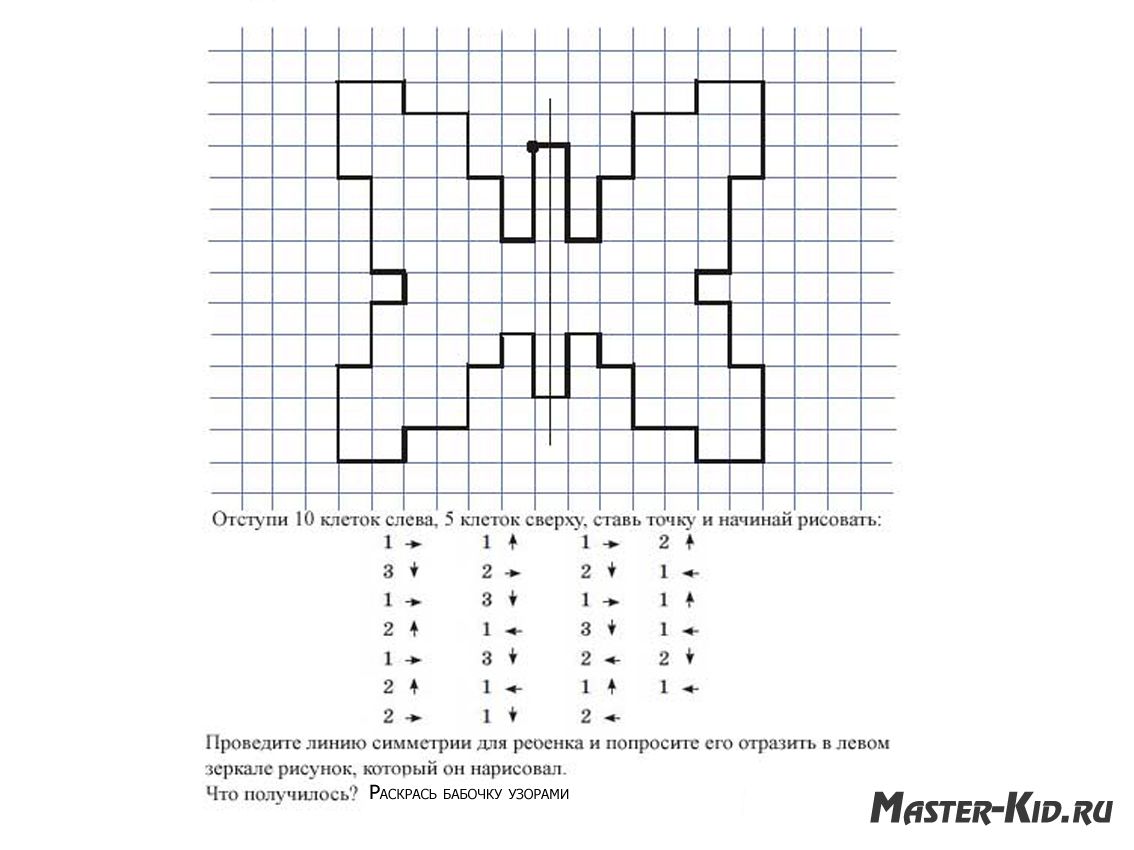 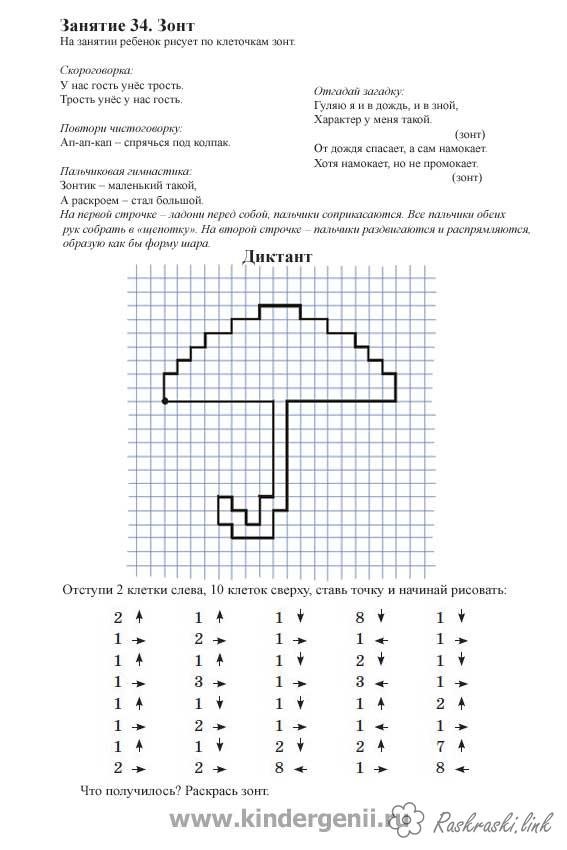 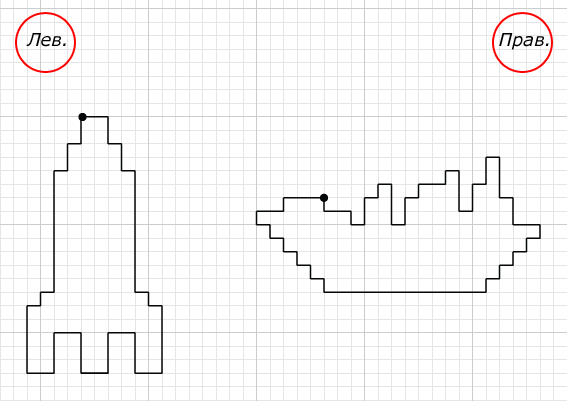 